2023年9月精简退职人员补贴资金公示照片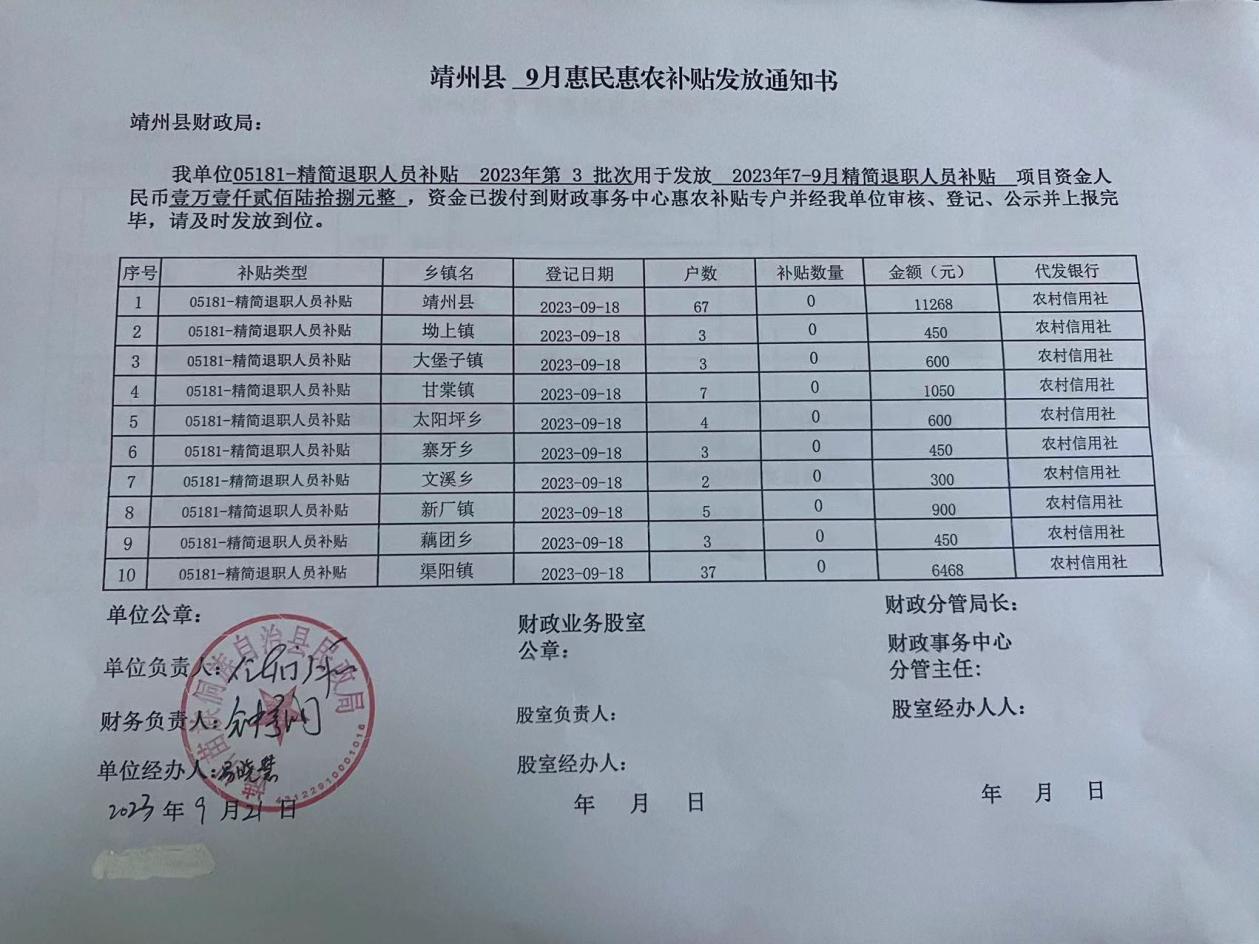 